Modny strój na rozpoczęcie roku akademickiego - gdzie go kupić?W naszym artykule znajdziesz odpowiedź na pytanie gdzie kupić strój na rozpoczęcie roku akademickiego online. Zachęcamy do lektury naszego krótkiego blog posta.Jaki strój na rozpoczęcie roku akademickiego wybrać?Wielkimi krokami zbliża się początek roku akademickiego. Dla studentów pierwszego roku jest to szczególny czas, podczas którego czeka ich inauguracja roku akademickiego i związane z nią uroczystości. Nie wiesz jaki wybrać strój na rozpoczęcie roku akademickiego? Podpowiadamy!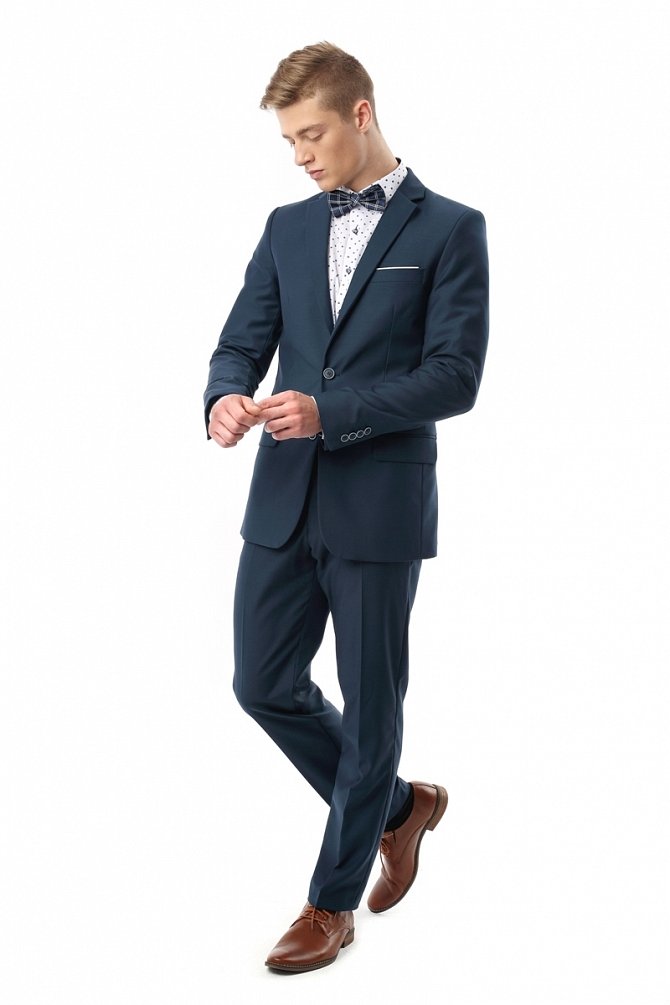 Stylizacja na rozpoczęcie roku akademickiego - nasze propozycjeBy wybrać odpowiednią stylizacje na ten szczególny moment jakim jest rozpoczęcie życia studenckiego warto sprawdzić jaki strój na rozpoczęcie roku akademickiego oferują sklepy stacjonarne a także internetowe Skupmy się na ubraniach eleganckich bądź też pół eleganckichStrój na rozpoczęcie roku akademickiego z produktami StandarMożesz zatem zdecydować się na strój na rozpoczęcie roku akademickiego szczególnie elegancki. Czyli na przykład pełny garnitur z koszulą w kolorze niebieskim lub białym. Inną opcją jest stworzenie stylizacyjnej fuzji z marynarki garniturowej, koszuli i casualowych spodni na przykład chino. Gdzie znaleźć odpowiednio skrojone ganitury w niewielkich rozmiarach dla nastolatków lub młodych mężczyzn? Dostępne są między innymi w sklepie internetowym Standar. Znajdziesz w nim również koszule a także akcesoria jak krawaty czy szelki.